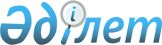 О внесении изменений и дополнений в решение областного маслихата от 14 декабря 2022 года № 158 "Об областном бюджете на 2023-2025 годы"
					
			С истёкшим сроком
			
			
		
					Решение Актюбинского областного маслихата от 5 июля 2023 года № 42. Прекращено действие в связи с истечением срока
      РЕШИЛ:
      1. Внести в решение областного маслихата от 14 декабря 2022 года № 158 "Об областном бюджете на 2023-2025 годы" следующие изменения и дополнения:
      пункт 1 изложить в новой редакции:
      "1. Утвердить областной бюджет на 2023-2025 годы согласно приложениям 1, 2 и 3 соответственно, в том числе на 2023 год в следующих объемах:
      1) доходы – 492 663 449,1 тысяч тенге, в том числе:
      налоговые поступления – 69 956 368,6 тысяч тенге;
      неналоговые поступления – 9 719 196 тысяч тенге;
      поступления от продажи основного капитала – 85 757 тысяч тенге;
      поступления трансфертов – 412 872 127,5 тысяч тенге;
      2) затраты – 505 928 226,4 тысяч тенге;
      3) чистое бюджетное кредитование – 21 264 067 тысяч тенге, в том числе:
      бюджетные кредиты – 27 236 974 тысячи тенге;
      погашение бюджетных кредитов – 5 972 907 тысяч тенге; 
      4) сальдо по операциям с финансовыми активами – 0 тысяч тенге, в том числе:
      приобретение финансовых активов – 0 тысяч тенге;
      поступления от продажи финансовых активов государства - 0 тысяч тенге;
      5) дефицит (профицит) бюджета – - 34 558 844,3 тысячи тенге;
      6) финансирование дефицита (использование профицита) бюджета – 34 558 844,3 тысячи тенге, в том числе:
      поступление займов – 27 093 189 тысяч тенге;
      погашение займов – 5 111 714 тысяч тенге;
      используемые остатки бюджетных средств – 12 577 369,3 тысяч тенге.";
      подпункты 1) и 2) пункта 2 изложить в новой редакции:
      "1) по индивидуальному подоходному налогу с доходов, облагаемых у источника выплаты: по городу Актобе – 34%, Байганинскому району – 50%, Хромтаускому району – 50% и Айтекебийскому, Алгинскому, Иргизскому, Каргалинскому, Мартукскому, Мугалжарскому, Темирскому, Уилскому, Хобдинскому, Шалкарскому районам по 100%;"; 
      "2) по социальному налогу: по городу Актобе – 33 %, Байганинскому району – 50 %, Хромтаускому району – 55%, и Айтекебийскому, Алгинскому, Иргизскому, Каргалинскому, Мартукскому, Мугалжарскому, Темирскому, Уилскому, Хобдинскому, Шалкарскому районам по 100 %;";
      в пункте 10:
      подпункт 8) исключить;
      дополнить подпунктом 21) следующего содержания:
      "21) на благоустройство и озеленение населенных пунктов.";
      дополнить пунктом 10-1 следующего содержания:
      "10-1. Предусмотреть в областном бюджете на 2023 год кредитование районных бюджетов на проведение капитального ремонта общего имущества объектов кондоминиумов.
      Распределение указанных сумм кредитования определяется на основании постановления акимата области.";
      пункт 11 изложить в новой редакции:
      "11. Утвердить резерв местного исполнительного органа области на 2023 год в сумме 6 877 500 тысяч тенге.".
      2. Приложение 1 к указанному решению изложить в новой редакции согласно приложению к настоящему решению.
      3. Настоящее решение вводится в действие с 1 января 2023 года. Областной бюджет на 2023 год
					© 2012. РГП на ПХВ «Институт законодательства и правовой информации Республики Казахстан» Министерства юстиции Республики Казахстан
				
      Исполняющий обязанности председателя областного маслихата 

Н. МАХАМБЕТОВ
Приложение к решению 
областного маслихата 
от 5 июля 2023 года № 42Приложение 1 к решению 
областного маслихата 
от 14 декабря 2022 года № 158
Категория
Категория
Категория
Категория
Сумма (тыс. тенге)
Класс
Класс
Класс
Сумма (тыс. тенге)
Подкласс
Подкласс
Сумма (тыс. тенге)
Наименование
Сумма (тыс. тенге)
1
2
3
4
5
I. Доходы
492 633 449,1
1
Налоговые поступления
69 956 368,6
01
Подоходный налог
33 681 143,6
1
Корпоративный подоходный налог
662 427
2
Индивидуальный подоходный налог
33 018 716,6
03
Социальный налог
24 720 813
1
Социальный налог
24 720 813
05
Внутренние налоги на товары, работы и услуги
11 554 412
3
Поступления за использование природных и других ресурсов
11 094 770
4
Сборы за ведение предпринимательской и профессиональной деятельности
459 642
2
Неналоговые поступления
9 719 196
01
Доходы от государственной собственности
2 086 700
1
Поступления части чистого дохода государственных предприятий
300 000
5
Доходы от аренды имущества, находящегося в государственной собственности
54 057
7
Вознаграждения по кредитам, выданным из государственного бюджета
1 732 643
03
Поступления денег от проведения государственных закупок, организуемых государственными учреждениями, финансируемыми из государственного бюджета
115
1
Поступления денег от проведения государственных закупок, организуемых государственными учреждениями, финансируемыми из государственного бюджета
115
04
Штрафы, пени, санкции, взыскания, налагаемые государственными учреждениями, финансируемыми из государственного бюджета, а также содержащимися и финансируемыми из бюджета (сметы расходов) Национального Банка Республики Казахстан
2 915 552
1
Штрафы, пени, санкции, взыскания, налагаемые государственными учреждениями, финансируемыми из государственного бюджета, а также содержащимися и финансируемыми из бюджета (сметы расходов) Национального Банка Республики Казахстан, за исключением поступлений от организаций нефтяного сектора, в Фонд компенсации потерпевшим и Фонд поддержки инфраструктуры образования
2 915 552
06
Прочие неналоговые поступления
4 716 829
1
Прочие неналоговые поступления
4 716 829
3
Поступления от продажи основного капитала
85 757
01
Продажа государственного имущества, закрепленного за государственными учреждениями
85 757
1
Продажа государственного имущества, закрепленного за государственными учреждениями
85 757
4
Поступления трансфертов
412 872 127,5
01
Трансферты из нижестоящих органов государственного управления
49 089 397,5
2
Трансферты из районных (городов областного значения) бюджетов
49 089 397,5
02
Трансферты из вышестоящих органов государственного управления
363 782 730
1
Трансферты из республиканского бюджета
363 782 730
Функциональная группа
Функциональная группа
Функциональная группа
Функциональная группа
Функциональная группа
Сумма (тыс. тенге)
Функциональная подгруппа
Функциональная подгруппа
Функциональная подгруппа
Функциональная подгруппа
Сумма (тыс. тенге)
Администратор
Администратор
Администратор
Сумма (тыс. тенге)
Программа
Программа
Сумма (тыс. тенге)
Наименование
Сумма (тыс. тенге)
1
2
3
4
5
6
II. Затраты
505 928 226,4
01
Государственные услуги общего характера
6 607 977
1
Представительные, исполнительные и другие органы, выполняющие общие функции государственного управления
3 499 156
110
Аппарат маслихата области
222 201
001
Услуги по обеспечению деятельности маслихата области
162 201
003
Капитальные расходы государственного органа
60 000
120
Аппарат акима области
2 699 914
001
Услуги по обеспечению деятельности акима области
1 451 653
004
Капитальные расходы государственного органа
10 562
007
Капитальные расходы подведомственных государственных учреждений и организаций
837 928
009
Обеспечение и проведение выборов акимов
399 771
263
Управление внутренней политики области
213 013
075
Обеспечение деятельности Ассамблеи народа Казахстана области
213 013
282
Ревизионная комиссия области
364 028
001
Услуги по обеспечению деятельности ревизионной комиссии области
356 253
003
Капитальные расходы государственного органа
7 775
2
Финансовая деятельность
311 716
257
Управление финансов области
195 037
001
Услуги по реализации государственной политики в области исполнения местного бюджета, управления коммунальной собственностью и бюджетного планирования
188 363
009
Приватизация, управление коммунальным имуществом, постприватизационная деятельность и регулирование споров, связанных с этим
1 230
013
Капитальные расходы государственного органа
5 444
718
Управление государственных закупок области
116 679
001
Услуги по реализации государственной политики в области государственных закупок на местном уровне
115 179
003
Капитальные расходы государственного органа
1 500
5
Планирование и статистическая деятельность
258 253
258
Управление экономики и бюджетного планирования области
258 253
001
Услуги по реализации государственной политики в области формирования и развития экономической политики, системы государственного планирования
239 892
005
Капитальные расходы государственного органа
7 170
061
Экспертиза и оценка документации по вопросам бюджетных инвестиций и государственно-частного партнерства, в том числе концессии
11 191
9
Прочие государственные услуги общего характера
2 538 852
269
Управление по делам религий области
236 877
001
Услуги по реализации государственной политики в сфере религиозной деятельности на местном уровне
158 682
003
Капитальные расходы государственного органа
1 608
004
Капитальные расходы подведомственных государственных учреждений и организаций
14 748
005
Изучение и анализ религиозной ситуации в регионе
61 839
288
Управление строительства, архитектуры и градостроительства области
2 301 975
061
Развитие объектов государственных органов
2 301 975
02
Оборона
2 736 661
1
Военные нужды
533 839
120
Аппарат акима области
533 839
010
Мероприятия в рамках исполнения всеобщей воинской обязанности
173 475
011
Подготовка территориальной обороны и территориальная оборона областного масштаба
360 364
2
Организация работы по чрезвычайным ситуациям
2 202 822
 120 
Аппарат акима области
45 438
012
Мобилизационная подготовка и мобилизация областного масштаба
21 453
014
Предупреждение и ликвидация чрезвычайных ситуаций областного масштаба
23 985
 287 
Территориальный орган, уполномоченных органов в области чрезвычайных ситуаций природного и техногенного характера, гражданской обороны, финансируемый из областного бюджета
1 429 227
002
Капитальные расходы территориального органа и подведомственных государственных учреждений
1 078 928
004
Предупреждение и ликвидация чрезвычайных ситуаций областного масштаба
350 299
 288 
Управление строительства, архитектуры и градостроительства области
728 157
010
Развитие объектов мобилизационной подготовки и чрезвычайных ситуаций
374 290
016
Проведение работ по инженерной защите населения, объектов и территории от природных и стихийных бедствий
353 867
03
Общественный порядок, безопасность, правовая, судебная, уголовно-исполнительная деятельность
16 164 518
1
Правоохранительная деятельность
16 164 518
252
Исполнительный орган внутренних дел, финансируемый из областного бюджета
16 155 518
001
Услуги по реализации государственной политики в области обеспечения охраны общественного порядка и безопасности на территории области
10 723 804
003
Поощрение граждан, участвующих в охране общественного порядка
3 201
006
Капитальные расходы государственного органа
5 428 513
288
Управление строительства, архитектуры и градостроительства области
9 000
005
Развитие объектов органов внутренних дел
9 000
04
Образование
255 952 717
1
Дошкольное воспитание и обучение
30 230 723
261
Управление образования области
30 220 723
081
Дошкольное воспитание и обучение
5 345 144
202
Реализация государственного образовательного заказа в дошкольных организациях образования
24 875 579
288
Управление строительства, архитектуры и градостроительства области
10 000
011
Строительство и реконструкция объектов дошкольного воспитания и обучения
10 000
2
Начальное, основное среднее и общее среднее образование
195 239 051
261
Управление образования области
147 940 294
003
Общеобразовательное обучение по специальным образовательным учебным программам
3 314 191
006
Общеобразовательное обучение одаренных детей в специализированных организациях образования
1 524 787
055
Дополнительное образование для детей и юношества
6 495 066
082
Общеобразовательное обучение в государственных организациях начального, основного и общего среднего образования
82 343 784
203
Реализация подушевого финансирования в государственных организациях среднего образования
54 262 466
285
Управление физической культуры и спорта области
8 632 307
006
Дополнительное образование для детей и юношества по спорту
7 979 540
007
Общеобразовательное обучение одаренных в спорте детей в специализированных организациях образования
652 767
288
Управление строительства, архитектуры и градостроительства области
38 666 450
012
Строительство и реконструкция объектов начального, основного среднего и общего среднего образования
11 128 574
069
Строительство и реконструкция объектов дополнительного образования
870 065
205
Строительство объектов начального, основного среднего и общего среднего образования в рамках пилотного национального проекта "Комфортная школа"
26 667 811
4
Техническое и профессиональное, послесреднее образование
16 006 405
253
Управление здравоохранения области
945 599
043
Подготовка специалистов в организациях технического и профессионального, послесреднего образования
945 599
261
Управление образования области
15 050 859
024
Подготовка специалистов в организациях технического и профессионального образования
15 050 859
288
Управление строительства, архитектуры и градостроительства области
9 947
099
Строительство и реконструкция объектов технического, профессионального и послесреднего образования
9 947
5
Переподготовка и повышение квалификации специалистов
1 966 856
120
Аппарат акима области
5 300
019
Обучение участников избирательного процесса
5 300
253
Управление здравоохранения области
23 940
003
Повышение квалификации и переподготовка кадров
23 940
261
Управление образования области
1 937 616
052
Повышение квалификации, подготовка и переподготовка кадров в рамках Государственной программы развития продуктивной занятости и массового предпринимательства на 2017 – 2021 годы "Еңбек"
1 937 616
6
Высшее и послевузовское образование
498 687
261
Управление образования области
498 687
057
Подготовка специалистов с высшим, послевузовским образованием и оказание социальной поддержки обучающимся
498 687
9
Прочие услуги в области образования
12 010 995
261
Управление образования области
12 010 995
001
Услуги по реализации государственной политики на местном уровне в области образования
848 034
005
Приобретение и доставка учебников, учебно-методических комплексов для государственных организаций образования
1 924 919
007
Проведение школьных олимпиад, внешкольных мероприятий и конкурсов областного, районного (городского) масштабов
431 474
011
Обследование психического здоровья детей и подростков и оказание психолого-медико-педагогической консультативной помощи населению
1 150 578
012
Реабилитация и социальная адаптация детей и подростков с проблемами в развитии
410 534
013
Капитальные расходы государственного органа
85 767
019
Присуждение грантов областным государственным учреждениям образования за высокие показатели работы
56 000
029
Методическое и финансовое сопровождение системы образования
1 317 168
067
Капитальные расходы подведомственных государственных учреждений и организаций
5 361 368
080
Реализация инициативы Фонда Нурсултана Назарбаева на выявление и поддержку талантов "EL UMITI"
138 200
086
Выплата единовременных денежных средств казахстанским гражданам, усыновившим (удочерившим) ребенка (детей)-сироту и ребенка (детей), оставшегося без попечения родителей
5 175
087
Ежемесячные выплаты денежных средств опекунам (попечителям) на содержание ребенка-сироты (детей-сирот), и ребенка (детей), оставшегося без попечения родителей
281 778
05
Здравоохранение
12 444 531
2
Охрана здоровья населения
3 703 300
253
Управление здравоохранения области
1 447 891
006
Услуги по охране материнства и детства
200 022
007
Пропаганда здорового образа жизни
54 663
041
Дополнительное обеспечение гарантированного объема бесплатной медицинской помощи по решению местных представительных органов областей
200 015
042
Проведение медицинской организацией мероприятий, снижающих половое влечение, осуществляемые на основании решения суда
951
050
Возмещение лизинговых платежей по санитарному транспорту, медицинским изделиям, требующие сервисного обслуживания, приобретенных на условиях финансового лизинга
992 240
288
Управление строительства, архитектуры и градостроительства области
2 255 409
038
Строительство и реконструкция объектов здравоохранения
2 255 409
3
Специализированная медицинская помощь
1 608 987
253
Управление здравоохранения области
1 608 987
027
Централизованный закуп и хранение вакцин и других медицинских иммунобиологических препаратов для проведения иммунопрофилактики населения
1 608 987
4
Поликлиники
216 437
253
Управление здравоохранения области
216 437
039
Оказание дополнительного объема медицинской помощи, включающий медицинскую помощь субъектами здравоохранения, оказание услуг Call-центрами и прочие расходы
216 437
5
Другие виды медицинской помощи
99 683
253
Управление здравоохранения области
99 683
029
Областные базы специального медицинского снабжения
99 683
9
Прочие услуги в области здравоохранения
6 816 124
253
Управление здравоохранения области
6 816 124
001
Услуги по реализации государственной политики на местном уровне в области здравоохранения
167 704
008
Реализация мероприятий по профилактике и борьбе со СПИД в Республике Казахстан
159 150
016
Обеспечение граждан бесплатным или льготным проездом за пределы населенного пункта на лечение
70 477
018
Информационно-аналитические услуги в области здравоохранения
70 121
023
Социальная поддержка медицинских и фармацевтических работников
75 250
033
Капитальные расходы медицинских организаций здравоохранения
6 273 422
06
Социальная помощь и социальное обеспечение
20 832 287
1
Социальное обеспечение
7 309 865
256
Управление координации занятости и социальных программ области
2 109 051
002
Предоставление специальных социальных услуг для престарелых и лиц с инвалидностью в медико-социальных учреждениях (организациях) общего типа, в центрах оказания специальных социальных услуг, в центрах социального обслуживания
1 024 825
013
Предоставление специальных социальных услуг для лиц с инвалидностью с психоневрологическими заболеваниями, в психоневрологических медико-социальных учреждениях (организациях), в центрах оказания специальных социальных услуг, в центрах социального обслуживания
1 071 222
014
Предоставление специальных социальных услуг для престарелых, лиц с инвалидностью, в том числе детей с инвалидностью, в реабилитационных центрах
13 004
261
Управление образования области
502 312
015
Социальное обеспечение сирот, детей, оставшихся без попечения родителей
327 438
092
Содержание ребенка (детей), переданного патронатным воспитателям
174 874
288
Управление строительства, архитектуры и градостроительства области
4 698 502
039
Строительство и реконструкция объектов социального обеспечения
4 698 502
9
Прочие услуги в области социальной помощи и социального обеспечения
13 522 422
256
Управление координации занятости и социальных программ области
13 348 640
001
Услуги по реализации государственной политики на местном уровне в области обеспечения занятости и реализации социальных программ для населения
215 510
044
Реализация миграционных мероприятий на местном уровне
5 594
067
Капитальные расходы подведомственных государственных учреждений и организаций
700 432
113
Целевые текущие трансферты нижестоящим бюджетам
12 427 104
263
Управление внутренней политики области
45 869
077
Обеспечение прав и улучшение качества жизни лиц с инвалидностью в Республике Казахстан
45 869
270
Управление по инспекции труда области
127 913
001
Услуги по реализации государственной политики в области регулирования трудовых отношений на местном уровне
127 913
07
Жилищно-коммунальное хозяйство
16 014 136
1
Жилищное хозяйство
423 638
279
Управление энергетики и жилищно-коммунального хозяйства области
423 638
054
Выплаты отдельным категориям граждан за жилище, арендуемое в частном жилищном фонде
423 638
2
Коммунальное хозяйство
15 590 498
279
Управление энергетики и жилищно-коммунального хозяйства области
15 590 498
001
Услуги по реализации государственной политики на местном уровне в области энергетики и жилищно-коммунального хозяйства
170 514
004
Газификация населенных пунктов
101 910
005
Капитальные расходы государственного органа
23 267
032
Субсидирование стоимости услуг по подаче питьевой воды из особо важных групповых и локальных систем водоснабжения, являющихся безальтернативными источниками питьевого водоснабжения
285 573
113
Целевые текущие трансферты нижестоящим бюджетам
582 311
114
Целевые трансферты на развитие нижестоящим бюджетам
14 426 923
08
Культура, спорт, туризм и информационное пространство
23 614 138
1
Деятельность в области культуры
5 846 353
273
Управление культуры, архивов и документации области
5 287 727
005
Поддержка культурно-досуговой работы
2 086 975
007
Обеспечение сохранности историко-культурного наследия и доступа к ним
1 608 580
008
Поддержка театрального и музыкального искусства
1 592 172
288
Управление строительства, архитектуры и градостроительства области
558 626
027
Развитие объектов культуры
558 626
2
Спорт 
12 477 987
285
Управление физической культуры и спорта области
7 568 624
001
Услуги по реализации государственной политики на местном уровне в сфере физической культуры и спорта
71 811
002
Проведение спортивных соревнований на областном уровне
42 767
003
Подготовка и участие членов областных сборных команд по различным видам спорта на республиканских и международных спортивных соревнованиях
6 105 039
032
Капитальные расходы подведомственных государственных учреждений и организаций
1 349 007
288
Управление строительства, архитектуры и градостроительства области
4 909 363
024
Развитие объектов спорта
4 909 363
3
Информационное пространство
3 516 175
263
Управление внутренней политики области
783 000
007
Услуги по проведению государственной информационной политики
783 000
264
Управление по развитию языков области
113 711
001
Услуги по реализации государственной политики на местном уровне в области развития языков
69 669
002
Развитие государственного языка и других языков народа Казахстана
44 042
273
Управление культуры, архивов и документации области
647 125
009
Обеспечение функционирования областных библиотек
373 516
010
Обеспечение сохранности архивного фонда
273 609
743
Управление цифровых технологий области
1 972 339
001
Услуги по реализации государственной политики на местном уровне в области информатизации, оказания государственных услуг и проектного управления области
1 909 861
003
Капитальные расходы государственного органа
62 478
4
Туризм
432 356
275
Управление предпринимательства области
432 356
009
Регулирование туристской деятельности
409 365
074
Субсидирование части затрат субъектов предпринимательства на содержание санитарно-гигиенических узлов
22 991
9
Прочие услуги по организации культуры, спорта, туризма и информационного пространства
1 341 267
263
Управление внутренней политики области
564 512
001
Услуги по реализации государственной внутренней политики на местном уровне
460 353
003
Реализация мероприятий в сфере молодежной политики
99 675
032
Капитальные расходы подведомственных государственных учреждений и организаций
4 484
273
Управление культуры, архивов и документации области
776 755
001
Услуги по реализации государственной политики на местном уровне в области культуры и управления архивным делом
125 207
032
Капитальные расходы подведомственных государственных учреждений и организаций
218 998
113
Целевые текущие трансферты нижестоящим бюджетам
432 550
09
Топливно-энергетический комплекс и недропользование
20 970 337,5
1
Топливо и энергетика
1 053 951
279
Управление энергетики и жилищно-коммунального хозяйства области
1 053 951
081
Организация и проведение поисково-разведочных работ на подземные воды для хозяйственно-питьевого водоснабжения населенных пунктов
1 053 951
9
Прочие услуги в области топливно-энергетического комплекса и недропользования
19 916 386,5
279
Управление энергетики и жилищно-коммунального хозяйства области
19 916 386,5
071
Развитие газотранспортной системы
19 916 386,5
10
Сельское, водное, лесное, рыбное хозяйство, особо охраняемые природные территории, охрана окружающей среды и животного мира, земельные отношения
23 842 466
1
Сельское хозяйство
16 794 660
741
Управление сельского хозяйства и земельных отношений области
13 283 953
002
Субсидирование развития семеноводства
480 000
005
Субсидирование стоимости пестицидов, биоагентов (энтомофагов), предназначенных для проведения обработки против вредных и особо опасных вредных организмов с численностью выше экономического порога вредоносности и карантинных объектов
456 253
014
Субсидирование стоимости услуг по доставке воды сельскохозяйственным товаропроизводителям
3 500
018
Обезвреживание пестицидов (ядохимикатов)
6 822
029
Мероприятия по борьбе с вредными организмами сельскохозяйственных культур
61 473
045
Определение сортовых и посевных качеств семенного и посадочного материала
29 945
046
Государственный учет и регистрация тракторов, прицепов к ним, самоходных сельскохозяйственных, мелиоративных и дорожно-строительных машин и механизмов
4 380
047
Субсидирование стоимости удобрений (за исключением органических)
323 724
050
Возмещение части расходов, понесенных субъектом агропромышленного комплекса, при инвестиционных вложениях
2 717 762
051
Субсидирование в рамках гарантирования и страхования займов субъектов агропромышленного комплекса
20 107
053
Субсидирование развития племенного животноводства, повышение продуктивности и качества продукции животноводства
6 042 935
056
Субсидирование ставок вознаграждения при кредитовании, а также лизинге на приобретение сельскохозяйственных животных, техники и технологического оборудования
2 500 000
057
Субсидирование затрат перерабатывающих предприятий на закуп сельскохозяйственной продукции для производства продуктов ее глубокой переработки в сфере животноводства
353 912
077
Субсидирование возмещения расходов, понесенных национальной компанией в сфере агропромышленного комплекса при реализации продовольственного зерна для регулирующего воздействия на внутренний рынок
283 140
288
Управление строительства, архитектуры и градостроительства области
23 087
020
Развитие объектов сельского хозяйства
23 087
719
Управление ветеринарии области
3 487 620
001
Услуги по реализации государственной политики на местном уровне в сфере ветеринарии
211 696
003
Капитальные расходы государственного органа
8 100
008
Организация строительства, реконструкции скотомогильников (биотермических ям) и обеспечение их содержания
37 247
009
Организация санитарного убоя больных животных
26 000
010
Организация отлова и уничтожения бродячих собак и кошек
52 820
011
Возмещение владельцам стоимости обезвреженных (обеззараженных) и переработанных без изъятия животных, продукции и сырья животного происхождения, представляющих опасность для здоровья животных и человека
160 173
013
Проведение мероприятий по идентификации сельскохозяйственных животных
174 623
014
Проведение противоэпизоотических мероприятий
2 393 794
015
Капитальные расходы подведомственных государственных учреждений и организаций
376 840
028
Услуги по транспортировке ветеринарных препаратов до пункта временного хранения
2 196
030
Централизованный закуп ветеринарных препаратов по профилактике и диагностике энзоотических болезней животных, услуг по их профилактике и диагностике, организация их хранения и транспортировки (доставки) местным исполнительным органам районов (городов областного значения)
44 131
2
Водное хозяйство
1 181 813
254
Управление природных ресурсов и регулирования природопользования области
1 181 813
003
Обеспечение функционирования водохозяйственных сооружений, находящихся в коммунальной собственности
1 181 813
3
Лесное хозяйство
1 659 524
254
Управление природных ресурсов и регулирования природопользования области
1 659 524
005
Охрана, защита, воспроизводство лесов и лесоразведение
1 565 824
006
Охрана животного мира
104
Возмещение части расходов, понесенных субъектом рыбного хозяйства, при инвестиционных вложениях
93 700
4
Рыбное хозяйство
50 000
254
Управление природных ресурсов и регулирования природопользования области
50 000
034
Cубсидирование повышения продуктивности и качества аквакультуры (рыбоводства), а также племенного рыбоводства
50 000
5
Охрана окружающей среды
2 549 452
254
Управление природных ресурсов и регулирования природопользования области
1 421 980
001
Услуги по реализации государственной политики в сфере охраны окружающей среды на местном уровне
110 138
008
Мероприятия по охране окружающей среды
371 689
013
Капитальные расходы государственного органа
4 850
032
Капитальные расходы подведомственных государственных учреждений и организаций
935 303
288
Управление строительства, архитектуры и градостроительства области
1 127 472
022
Развитие объектов охраны окружающей среды
1 127 472
9
Прочие услуги в области сельского, водного, лесного, рыбного хозяйства, охраны окружающей среды и земельных отношений
1 607 017
719
Управление ветеринарии области
177 976
032
Временное содержание безнадзорных и бродячих животных
135 376
033
Идентификация безнадзорных и бродячих животных
17 854
034
Вакцинация и стерилизация бродячих животных
24 681
035
Идентификация домашних животных, владельцы которых относятся к социально уязвимым слоям населения
65
741
Управление сельского хозяйства и земельных отношений области
1 429 041
001
Услуги по реализации государственной политики в сфере сельского хозяйства и регулирования земельных отношений на местном уровне
621 994
003
Капитальные расходы государственного органа
1 575
035
Формирование региональных стабилизационных фондов продовольственных товаров
805 472
11
Промышленность, архитектурная, градостроительная и строительная деятельность
26 402 354
2
Архитектурная, градостроительная и строительная деятельность
26 402 354
288
Управление строительства, архитектуры и градостроительства области
26 291 348
001
Услуги по реализации государственной политики в области строительства, архитектуры и градостроительства на местном уровне
261 172
003
Капитальные расходы государственного органа
6 386
004
Разработка комплексных схем градостроительного развития и генеральных планов населенных пунктов
22 000
113
Целевые текущие трансферты нижестоящим бюджетам
3 456 000
114
Целевые трансферты на развитие нижестоящим бюджетам
22 545 790
724
Управление государственного архитектурно-строительного контроля области
111 006
001
Услуги по реализации государственной политики на местном уровне в сфере государственного архитектурно-строительного контроля
91 934
003
Капитальные расходы государственного органа
19 072
12
Транспорт и коммуникации
49 868 312
1
Автомобильный транспорт
12 573 009
268
Управление пассажирского транспорта и автомобильных дорог области
12 573 009
002
Развитие транспортной инфраструктуры
6 226 462
003
Обеспечение функционирования автомобильных дорог
1 236 306
028
Реализация приоритетных проектов транспортной инфраструктуры
5 110 241
9
Прочие услуги в сфере транспорта и коммуникаций
37 295 303
268
Управление пассажирского транспорта и автомобильных дорог области
37 295 303
001
Услуги по реализации государственной политики на местном уровне в области транспорта и коммуникаций
279 908
005
Субсидирование пассажирских перевозок по социально значимым межрайонным (междугородним) сообщениям
497 694
011
Капитальные расходы государственного органа
1 190
113
Целевые текущие трансферты нижестоящим бюджетам
28 985 839
114
Целевые трансферты на развитие нижестоящим бюджетам
7 530 672
13
Прочие
16 550 437,5
1
Регулирование экономической деятельности
95 459
288
Управление строительства, архитектуры и градостроительства области
95 459
040
Развитие инфраструктуры специальных экономических зон, индустриальных зон, индустриальных парков
95 459
3
Поддержка предпринимательской деятельности и защита конкуренции
3 345 385
275
Управление предпринимательства области
2 996 739
001
Услуги по реализации государственной политики на местном уровне в области развития предпринимательства
98 804
003
Капитальные расходы государственного органа
3 440
008
Субсидирование процентной ставки по кредитам в рамках национального проекта по развитию предпринимательства на 2021 – 2025 годы и Механизма кредитования приоритетных проектов
2 724 233
015
Частичное гарантирование кредитов малому и среднему бизнесу в рамках национального проекта по развитию предпринимательства на 2021 – 2025 годы и Механизма кредитования приоритетных проектов
170 262
288
Управление строительства, архитектуры и градостроительства области
348 646
051
Развитие индустриальной инфраструктуры в рамках национального проекта по развитию предпринимательства на 2021 – 2025 годы
348 646
9
Прочие
13 109 593,5
253
Управление здравоохранения области
2 286 895
058
Реализация мероприятий по социальной и инженерной инфраструктуре в сельских населенных пунктах в рамках проекта "Ауыл-Ел бесігі"
1 051 361
096
Выполнение государственных обязательств по проектам государственно-частного партнерства
1 235 534
257
Управление финансов области
6 877 500
012
Резерв местного исполнительного органа области
6 877 500
258
Управление экономики и бюджетного планирования области
306 956
003
Разработка или корректировка, а также проведение необходимых экспертиз технико-экономических обоснований местных бюджетных инвестиционных проектов и конкурсных документаций проектов государственно-частного партнерства, концессионных проектов, консультативное сопровождение проектов государственно-частного партнерства и концессионных проектов
306 956
261
Управление образования области
1 336 665
079
Реализация мероприятий по социальной и инженерной инфраструктуре в сельских населенных пунктах в рамках проекта "Ауыл-Ел бесігі"
1 233 397
096
Выполнение государственных обязательств по проектам государственно-частного партнерства
103 268
280
Управление индустриально-инновационного развития области
200 045
001
Услуги по реализации государственной политики на местном уровне в области развития индустриально-инновационной деятельности
128 525
005
Реализация мероприятий в рамках государственной поддержки индустриально-инновационной деятельности
71 520
285
Управление физической культуры и спорта области
411 032
053
Реализация мероприятий по социальной и инженерной инфраструктуре в сельских населенных пунктах в рамках проекта "Ауыл-Ел бесігі"
183 294
096
Выполнение государственных обязательств по проектам государственно-частного партнерства
227 738
288
Управление строительства, архитектуры и градостроительства области
1 690 500,5
093
Развитие социальной и инженерной инфраструктуры в сельских населенных пунктах в рамках проекта "Ауыл-Ел бесігі"
1 690 500,5
14
Обслуживание долга
2 040 388
1
Обслуживание долга
2 040 388
257
Управление финансов области
2 040 388
257
004
Обслуживание долга местных исполнительных органов
2 034 119
016
Обслуживание долга местных исполнительных органов по выплате вознаграждений и иных платежей по займам из республиканского бюджета
6 269
15
Трансферты
11 886 966,4
1
Трансферты
11 886 966,4
257
Управление финансов области
11 886 966,4
007
Субвенции
9 129 652
011
Возврат неиспользованных (недоиспользованных) целевых трансфертов
114 904,2
017
Возврат, использованных не по целевому назначению целевых трансфертов
257 117,4
024
Целевые текущие трансферты из нижестоящего бюджета на компенсацию потерь вышестоящего бюджета в связи с изменением законодательства
54 676
053
Возврат сумм неиспользованных (недоиспользованных) целевых трансфертов, выделенных из республиканского бюджета за счет целевого трансферта из Национального фонда Республики Казахстан
2 330 616,8
III. Чистое бюджетное кредитование
21 264 067
Бюджетные кредиты
27 236 974
06
Социальная помощь и социальное обеспечение
948 441
9
Прочие услуги в области социальной помощи и социального обеспечения
948 441
256
Управление координации занятости и социальных программ области
948 441
063
Предоставление бюджетных кредитов для содействия предпринимательской инициативе молодежи
948 441
07
Жилищно-коммунальное хозяйство
7 630 344
1
Жилищное хозяйство
7 630 344
279
Управление энергетики и жилищно-коммунального хозяйства области
130 344
087
Кредитование районных (городов областного значения) бюджетов на проведение капитального ремонта общего имущества объектов кондоминиумов
130 344
288
Управление строительства, архитектуры и градостроительства области
7 500 000
009
Кредитование районных (городов областного значения) бюджетов на проектирование и (или) строительство жилья
7 500 000
10
Сельское, водное, лесное, рыбное хозяйство, особо охраняемые природные территории, охрана окружающей среды и животного мира, земельные отношения
18 658 189
1
Сельское хозяйство
18 032 014
741
Управление сельского хозяйства и земельных отношений области
18 032 014
087
Кредитование на предоставление микрокредитов сельскому населению для масштабирования проекта по повышению доходов сельского населения
16 032 014
092
Кредитование инвестиционных проектов в агропромышленном комплексе
2 000 000
9
Прочие услуги в области сельского, водного, лесного, рыбного хозяйства, охраны окружающей среды и земельных отношений
626 175
258
Управление экономики и бюджетного планирования области
626 175
007
Бюджетные кредиты местным исполнительным органам для реализации мер социальной поддержки специалистов
626 175
Категория
Категория
Категория
Категория
Сумма (тыс. тенге)
Класс
Класс
Класс
Сумма (тыс. тенге)
Подкласс
Подкласс
Сумма (тыс. тенге)
Наименование
Сумма (тыс. тенге)
1
2
3
4
5
5
Погашение бюджетных кредитов
5 972 907
01
Погашение бюджетных кредитов
5 972 907
1
Погашение бюджетных кредитов, выданных из государственного бюджета
5 114 399
2
Возврат сумм бюджетных кредитов
858 508
Функциональная группа
Функциональная группа
Функциональная группа
Функциональная группа
Функциональная группа
Сумма, тыс. тенге
Функциональная подгруппа
Функциональная подгруппа
Функциональная подгруппа
Функциональная подгруппа
Сумма, тыс. тенге
Администратор
Администратор
Администратор
Сумма, тыс. тенге
Программа
Программа
Сумма, тыс. тенге
Наименование
Сумма, тыс. тенге
1
2
3
4
5
6
IV. Сальдо по операциям с финансовыми активами
0
Приобретение финансовых активов
0
V. Дефицит (профицит) бюджета
-34 558 844,3
VI. Финансирование дефицита (использование профицита) бюджета
34 558 844,3
Категория
Категория
Категория
Категория
Сумма (тыс. тенге)
Класс
Класс
Класс
Сумма (тыс. тенге)
Подкласс
Подкласс
Сумма (тыс. тенге)
Наименование
Сумма (тыс. тенге)
1
2
3
4
5
7
Поступление займов
27 093 189
01
Внутренние государственные займы
27 093 189
1
Государственные эмиссионные ценные бумаги
7 500 000
2
Договора займа
19 593 189
Функциональная группа
Функциональная группа
Функциональная группа
Функциональная группа
Функциональная группа
Сумма (тыс. тенге)
Функциональная подгруппа
Функциональная подгруппа
Функциональная подгруппа
Функциональная подгруппа
Сумма (тыс. тенге)
Администратор
Администратор
Администратор
Сумма (тыс. тенге)
Программа
Программа
Сумма (тыс. тенге)
Наименование
Сумма (тыс. тенге)
1
2
3
4
5
6
16
Погашение займов
5 111 714
1
Погашение займов
5 111 714
257
Управление финансов области
5 111 714
008
Погашение долга местного исполнительного органа
2 945 034
015
Погашение долга местного исполнительного органа перед вышестоящим бюджетом
2 166 644
018
Возврат неиспользованных бюджетных кредитов, выданных из республиканского бюджета
36
Категория
Категория
Категория
Категория
Сумма (тыс. тенге)
Класс
Класс
Класс
Сумма (тыс. тенге)
Подкласс
Подкласс
Сумма (тыс. тенге)
Наименование
Сумма (тыс. тенге)
1
2
3
4
5
8
Используемые остатки бюджетных средств
12 577 369,3
01
Остатки бюджетных средств
12 577 369,3
1
Свободные остатки бюджетных средств
12 577 369,3